    選英國Cumbria接待家庭試試看！當個熱情的主人，跟來自英國的客人分享你的異國情調、臺灣生活報名時間：106.3.7-3.9(書面報名，格式至教務處研發組領取)接待日期：106.6/4(日)-6/5(一) ，需至當天下午活動地點接英國學生，並於隔日早上送至活動地點。接待家庭需提供英國學生當日晚餐、住宿、隔日早餐。徵選條件：限國風國中在學生接待家庭，請自行至教務處領取報名表。1. 英語能力：具有簡單的英語會話能力，並有自信、不怕與外國人交談者。2. 家庭環境：一個家庭必須接待2位英國學生。能提供一間(兩床位)或兩間房間，房間內需包括有床、棉被、冷氣、閱讀桌椅及照明設施。3. 飲食：提供交換生均衡的早晚餐。4. 交通：家長能夠接送交換生上下學。(接送範圍大約是國風國中、美崙國中、化仁國中、壽豐國中四校)5. 擁有一顆熱情、積極、且願分享的心。徵選辦法：請準備(1)個人資料(含家庭環境、住宿空間的照片)(2)英文自我介紹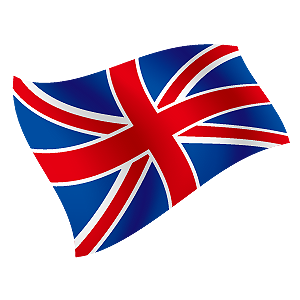 (3)你會如何安排介紹臺灣文化的兩夜行程?入選為接待家庭後，由自強國中負責後續相關訓練。 國風國中徵選英國Cumbria接待家庭報名表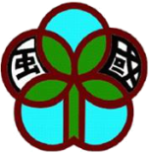 ____年____班  座號：________  姓名：_____________(1)個人資料(含家庭環境、住宿空間的照片) (中文詳細介紹)(2)英文自我介紹(用英文句子簡單介紹即可)(3)你會如何安排介紹臺灣文化的兩夜行程?(中文簡單介紹即可)可自由增加版面